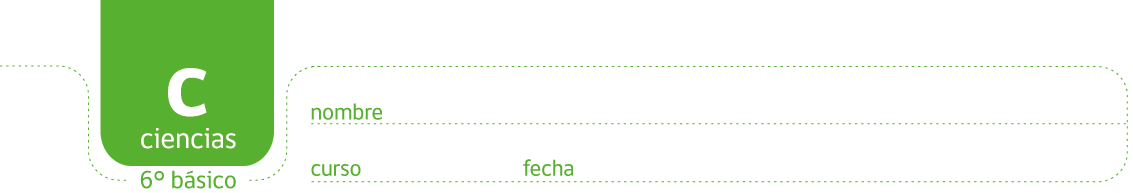 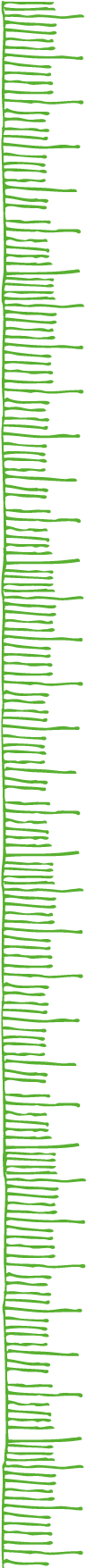 CONDUCCIÓN TÉRMICA Y ELÉCTRICA EN SÓLIDOSDibujo del montaje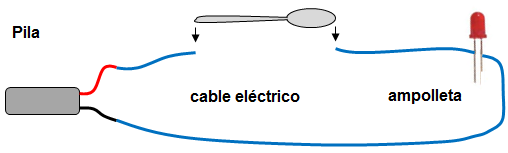 Análisis:Con sus conocimientos sobre el átomo y la tabla periódica, explique porqué algunos materiales conducen electricidad y otros no. Explique qué características tienen en común los materiales conductores y los no conductores._____________________________________________________________________________________________________________________________________________________________________________________________________________________________________________Actividad de extensión y profundización:Pregunta a investigar:Según sus observaciones en estas actividades, ¿cree usted que todos los materiales que son buenos conductores de energía térmica también son buenos conductores de electricidad? Formule una hipótesis y apóyese en sus conocimientos sobre el calor y la estructura atómica para fundamentar su hipótesis.Diseñe un experimento para poner a prueba su hipótesis y llévelo a cabo.IntroducciónEl calor es la transferencia de energía entre distintos cuerpos que están a distinta temperatura. La temperatura es la medición del movimiento (energía cinética) de las moléculas que conforman esos cuerpos. Por otro lado, la electricidad es la transferencia de cargas eléctricas a través de los materiales. Esta actividad se divide en dos partes. Usted investigará sobre la capacidad de conducir calor y electricidad de algunos materiales.  ACTIVIDAD 1: Conducción de energía térmica                                                                                                        Materiales: 1 cuchara de metal1 cuchara de plástico1 cuchara de madera1 caja de plumavit con tapa1 caja de plásticoHervidorAguaPlasticina Procure que las cucharas tengan dimensiones similares. Procedimiento: Analice el dibujo del montaje.Perfore 3 orificios pequeños en la tapa de la caja de plumavit para que pueda fijar las tres cucharas en la tapa. Inserte las cucharas a través de los orificios y asegure que no queden espacios tapando con la plascilina. Asegure que la distancia entre el extremo del mango y la caja sea lo más similar posible. Hierva agua y llena la caja de plumavit.Tape la caja con los mangos de las cucharas sumergidos en el agua.Toque y compare la temperatura de las cucharas justo antes de sumergirlas en el agua.Toque y compare la temperatura de las cucharas después de 1 minuto de sumergidas en el agua.Registre sus observaciones en la tabla de observaciones.                                                                                      Dibujo del montaje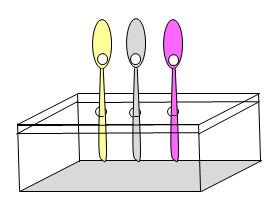 Observaciones: (escriba un título para la tabla)Título: ___________________________________________Análisis:Con sus conocimientos sobre el efecto del calor sobre el movimiento de las partículas, explique cómo se transfiere la energía térmica (calor) en estos tres materiales._____________________________________________________________________________________________________________________________________________________________________________________________________________________________________________ACTIVIDAD 2: Conducción de corriente eléctrica en sólidosMateriales:Las mismas cucharas de la primera parte2 pilas alkalinas de 1.5 o una pila 3 V1 portapilasCable eléctricoAmpolleta LedProcedimiento: Observe el dibujo de montaje y arme el circuito.Conecte el circuito tocando con los cables cada cuchara, una a la vez. Registre sus observaciones.